CİHAZIN KULLANMA TALİMATIMakinenin trifaze fişe takıldığından emin olunur,Makinenin yan taraflarında bulunan kıskaçlar açılarak makinenin üst kapağı açılır,Makinenin içerisinde bulunan numune kabının kapağı açılarak numune kabın içerisine kap çok dolmayacak şekilde boşaltılır,Numune kabının kapağı kapatılıp makinenin üst kapağı da kıskaçlarına tutturularak kapatılır,Makinenin çalışma süresi ayarlandıktan sonra start düğmesine basılır ve makine çalışmaya başlar,Girilen süre tamamlanınca makine durur,İşlem bitiminde makinenin üst kapağı açılıp numune kabı makineden alınarak uygun bir yerde öğütülen numune kabın içerisinden alınır,Numune kabı temizlendikten sonra tekrar makinenin içerisine konulur ve makinenin üst kapağı kapatıldıktan sonra fiş prizden çıkartılır.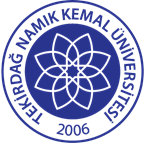 TNKÜ ÇORLU MÜHENDİSLİK FAKÜLTESİMAKİNE MÜHENDİSLİĞİ HALKALI ÖĞÜTÜCÜ CİHAZI KULLANMA TALİMATIDoküman No: EYS-TL-340TNKÜ ÇORLU MÜHENDİSLİK FAKÜLTESİMAKİNE MÜHENDİSLİĞİ HALKALI ÖĞÜTÜCÜ CİHAZI KULLANMA TALİMATIHazırlama Tarihi:15.04.2022TNKÜ ÇORLU MÜHENDİSLİK FAKÜLTESİMAKİNE MÜHENDİSLİĞİ HALKALI ÖĞÜTÜCÜ CİHAZI KULLANMA TALİMATIRevizyon Tarihi:--TNKÜ ÇORLU MÜHENDİSLİK FAKÜLTESİMAKİNE MÜHENDİSLİĞİ HALKALI ÖĞÜTÜCÜ CİHAZI KULLANMA TALİMATIRevizyon No:00TNKÜ ÇORLU MÜHENDİSLİK FAKÜLTESİMAKİNE MÜHENDİSLİĞİ HALKALI ÖĞÜTÜCÜ CİHAZI KULLANMA TALİMATIToplam Sayfa Sayısı:1Cihazın Markası/Modeli/ Taşınır Sicil NoYüksel Kaya MakinaKullanım AmacıMetal tozunun tane boyutunun küçültülmesiSorumlusu	Arş. Gör. Alper KARAKOCASorumlu Personel İletişim Bilgileri (e-posta, GSM)akarakoca@nku.edu.tr0282 250 2390